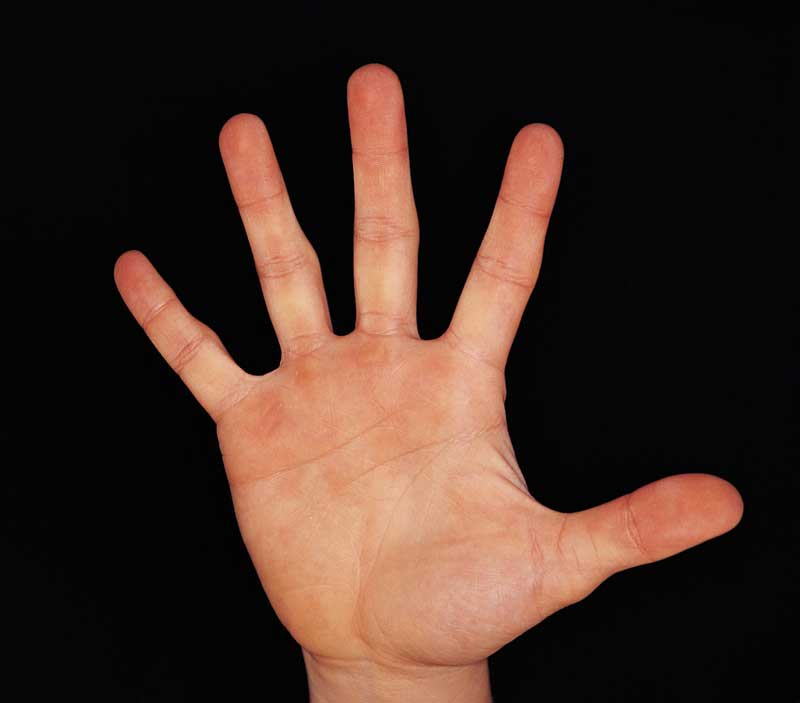 de handDe duim: De duim is de dikke vinger die lager aan je hand zit dan de     andere vingersDe wijsvinger: De wijsvinger  is de tweede vinger van de hand. De wijsvinger heet zo, omdat je hem gebruikt om mee te wijzen of dingen aan te wijzen.de middelvinger: De middelvingers is de derde en middelste vinger vande hand, vandaar de naam. De middelvinger de langste vinger van de vijf vingers.de ringvinger: De ringvinger heet zo omdat hij de (trouw)ring draagt.de pink: De pink is de kleinste vinger van je hand.de duimde wijsvingerde middelvingerde ringvingerde pink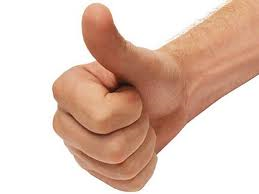 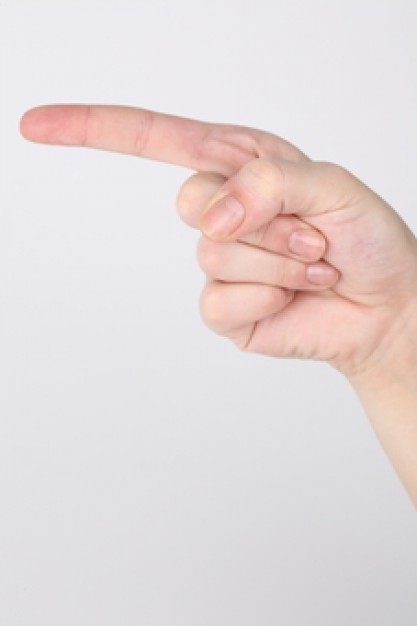 de duim                      de wijsvinger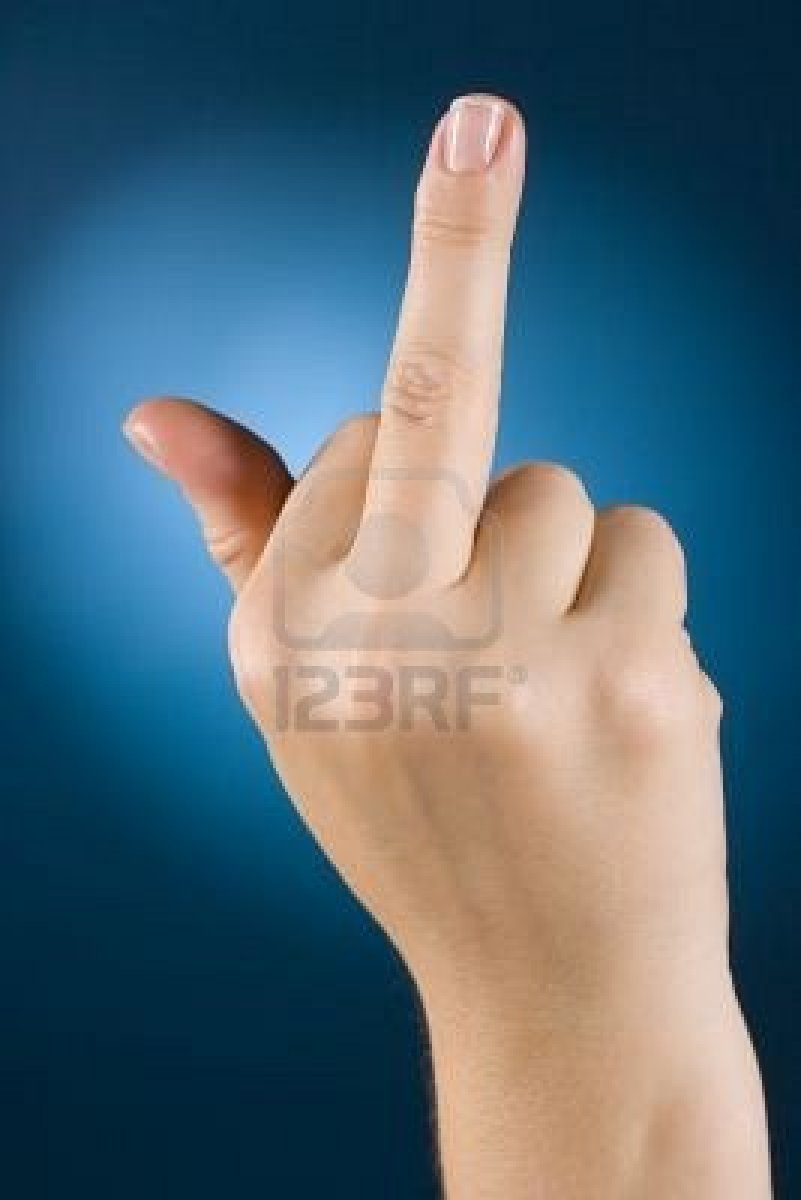 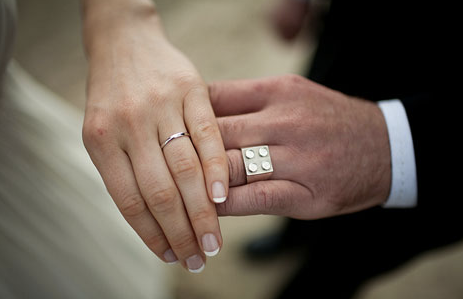 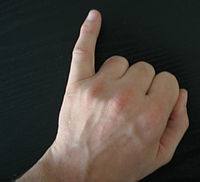 de middelvinger         de ringvinger                   de pink